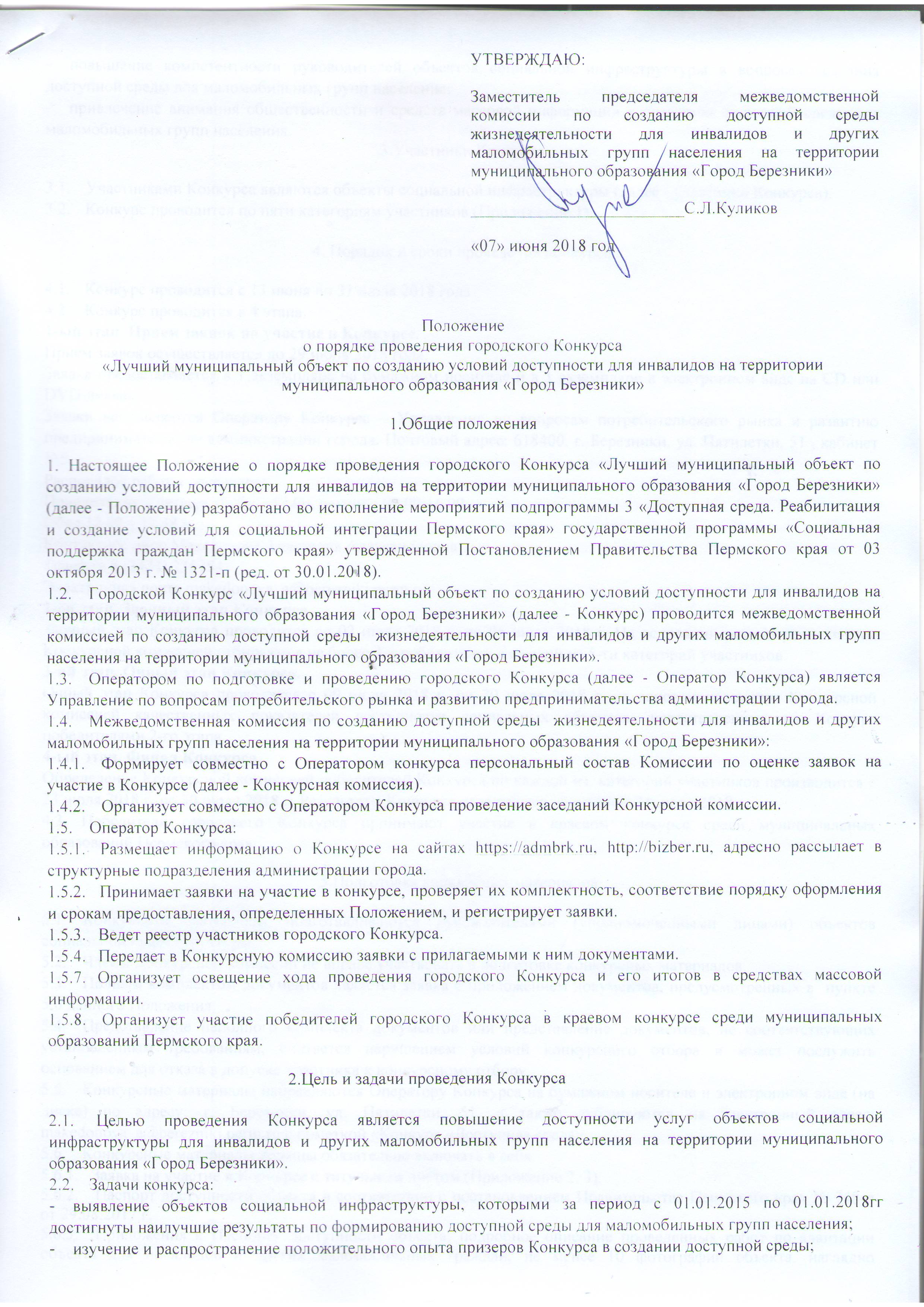 - повышение компетентности руководителей объектов социальной инфраструктуры в вопросах создания доступной среды для маломобильных групп населения;привлечение внимания общественности и средств массовой информации к созданию доступной среды для маломобильных групп населения.3.Участники КонкурсаУчастниками Конкурса являются объекты социальной инфраструктуры (далее - участники Конкурса).Конкурс проводится по пяти категориям участников (Приложение 1).4. Порядок и сроки проведения конкурсаКонкурс проводится с 13 июня по 31 июля 2018 года.Конкурс проводится в 4 этапа.1-ый этап. Прием заявок на участие в Конкурсе.Прием заявок осуществляется до 29 июня 2018 года.Заявка предоставляется в 1 экземпляре на бумажном носителе и в 1 экземпляре в электронном виде на CD или DVD-дисках.Заявки направляются Оператору Конкурса – Управление по вопросам потребительского рынка и развитию предпринимательства администрации города. Почтовый адрес: 618400, г. Березники, ул. Пятилетки, 51 , кабинет №5.Распорядок работы оператора:Понедельник – четверг 09.00 – 17.00, пятница 09.00-16.00Обед 12.00 – 12.48 чКонтактное лицо Македонова Анастасия АлександровнаТелефон 8 (3424) 235784Электронная почта makedonova_a@berezniki.perm.ru2-ой этап. Заочный этап Конкурса.Заочный этап Конкурса проводится со 02 июля 2018 г. по 06 июля 2018 г. На основании рассмотрения заявок Конкурсной комиссией отбираются не более 3-х победителей в каждой из 5-ти категорий участников. 3-ий этап. Очный этап Конкурса.Очный этап Конкурса проводится с 09 июля 2018 г. по 20 июля 2018 г. на основании осмотра Конкурсной комиссией качественных показателей доступности социальных объектов, представленных на Конкурс победителями 2-го этапа.4-ый этап. Финал Конкурса.Определение Конкурсной комиссией победителей Конкурса по каждой из  категорий участников производится с 23 июля 2018 г. по 30 июля 2018 г. Результаты Конкурса оглашаются не позднее 31 июля 2018 г.4.3. Победители городского Конкурса принимают участие в краевом конкурсе среди муниципальных образований Пермского края.5.Подготовка конкурсных материаловКонкурсные материалы подготавливаются руководителями (уполномоченными лицами) объектов социальной инфраструктуры.Члены Конкурсной комиссии не вправе участвовать в подготовке конкурсных материалов.Полным комплектом документов является заявка с приложением документов, предусмотренных в  пункте 5.6 данного Положения.Представление неполного комплекта документов или представление документов, не соответствующих установленным требованиям, считается нарушением условий конкурсного отбора и может послужить основанием для отказа в допуске участника к конкурсному отбору.Конкурсные материалы направляются Оператору Конкурса на бумажном носителе и электронном виде (на диске) по адресу: г. Березники, ул. Пятилетки, 51, а также дублируются на электронный адрес: makedonova_a@berezniki.perm.ru с пометкой «Конкурс «Доступная среда».Конкурсные материалы должны обязательно включать в себя:Заявка на участие в Конкурсе с титульным листом (Приложение 2, 3).Паспорт доступности объекта в соответствии с постановлением Правительства Пермского края № 748-п от 29.08.2017 г;Приложения к Паспорту доступности объекта: подробное описание проведенных работ по адаптации объекта для инвалидов и других маломобильных граждан; не менее 10 фотографий объекта, наглядно демонстрирующих проведенные работы по адаптации объекта; информация об организации обслуживания инвалидов; информация о внесении данных об объекте на Карту доступности Пермского края (со ссылкой объекта на Карте доступности Пермского края). Адресная программа адаптации объекта социальной инфраструктуры и обеспечения доступности услуг для инвалидов и других маломобильных групп населения.  К заявке могут быть приложены видеоматериалы, демонстрирующие доступность объекта. Оператор может возвращать конкурсные материалы для доработки при условии, что участники Конкурса направили Оператору конкурсные материалы раньше даты окончания приема заявок. В допуске к участию в Конкурсе может быть отказано в случае: Представления конкурсных материалов с нарушением установленных настоящим Положением сроков. Оформления конкурсных материалов с нарушением требований, установленных настоящим Положением. Представления недостоверных сведений в конкурсных материалах.6.Оценка Конкурсных заявокОсновными критериями для оценки конкурсной заявки являются:Соответствие данных об объекте, представленных на Конкурс, нормативным требованиям доступности для маломобильных групп населения в части:- информационной доступности (наличие в доступной форме для инвалидов и других маломобильных граждан информации о доступных услугах объекта, порядке оказания помощи и обслуживания, схемы движения по прилегающей территории и объекту);- наличия системы качественного обслуживания клиентов, имеющих инвалидность;- архитектурной доступности.6.1.2.  Комплексный подход к формированию доступной среды;6.1.3. Наличие системы обслуживания инвалидов на объекте;6.1.4. Качество и достоверность  информации об объекте,  занесенной на Карту доступности Пермского края.Конкурсная комиссия правомочна принимать решения по вопросам, входящим в ее компетенцию, если на заседании присутствует не менее половины от утвержденного состава членов комиссии. Решения Конкурсной комиссии принимаются большинством голосов членов комиссии, принявших участие в заседании, путем открытого голосования. В случае равенства голосов решающим является голос председательствующего. В случае отсутствия председателя Конкурсной комиссии заседание проводится заместителем. Решения Конкурсной комиссии оформляются протоколами и подписываются председательствующим на заседании.Комиссия вправе запрашивать у заявителей и участников Конкурса и получать от них необходимую дополнительную информацию.Решение об отказе в допуске к участию в Конкурсе принимает Конкурсная комиссия.Конкурсная комиссия вправе не разъяснять свои решения участникам Конкурса.Материалы, поданные на Конкурс, не возвращаются и не рецензируются.7.Порядок поощрения победителей КонкурсаПо результатам Конкурса победители принимают участие в краевом конкурсе среди муниципальных образований в Пермском крае.8.Список приложений к настоящему Порядку.Приложение 1. Категории участников Конкурса.Приложение 2. Титульный лист.Приложение 3. Форма Заявки на участие в Конкурсе в номинации «Лучший муниципальный объект по созданию условий доступности для инвалидов». Приложение 4. Журнал конкурсных заявок.Приложение 5. Календарный планПриложение 6. Состав Конкурсной комиссии.Приложение 1 Категории участников Конкурса    Приложение 2 Титульный листКонкурсной комиссиипо проведению городского Конкурса«Лучший муниципальный объект по созданию условий доступности для инвалидов на территории муниципального образования «Город Березники»КОНКУРСНАЯ ЗАЯВКА______________________________________________(наименование объекта социальной инфраструктуры)на участие в городском Конкурсе«Лучший муниципальный объект по созданию условий доступности для инвалидов на территории муниципального образования «Город Березники» в 2018 годув категории___________________________(наименование категории)	Прошу рассмотреть представленные заявку и прилагаемые к ней материалы для участия в городском Конкурсе. С условиями и требованиями Конкурса ознакомился и согласен. Достоверность представленной на городской Конкурс информации подтверждаю.Приложение: Конкурсная заявка в 1 экз. на ___ л. Паспорт доступности объекта в 1 экз. на ___ л.И т.д.Руководитель объекта социальной инфраструктуры               (подпись)                                 ФИОМП«___»_____________2018 г.Приложение 3ЗАЯВКАна участие в городском Конкурсе «Лучший муниципальный объект по созданию условий доступности для инвалидов на территории муниципального образования «Город Березники» в 2018 годуПриложение 4Журнал конкурсных заявокЖурнал учета поступления конкурсных заявокПриложение 5Календарный планКалендарный план проведения городского КонкурсаПриложение 6Состав Конкурсной комиссииСОСТАВконкурсной комиссии по организации конкурса «Лучший муниципальный объект по созданию условий доступности для инвалидов на территории муниципального образования «Город Березники» в 2018 году1 –я категория (Образование)2-я категория (Физкультура и спорт)3-я категория(Культура)4-я категория (Административные здания)5-я категория (Иные объекты)1. Краткая справочная информация о заявителе1. Краткая справочная информация о заявителеНазвание Объекта социальной инфраструктурыКатегория участия в КонкурсеФИО руководителя или лица его замещающегоКонтактные данные объекта социальной инфраструктуры (почтовый адрес, телефон, факс, адрес электронной почты, сайт)Категории обслуживаемых инвалидов в настоящее времяКоординаты сотрудника, ответственного за обеспечение доступности для инвалидов на объектеЧисленность инвалидов и их доля в общем числе лиц, посещающих объект, на 01.01.2018 г.Объем средств, выделенных на формирование доступной среды для инвалидов и других маломобильных групп населения с 01.01.2015 по 01.01.2018ггОбъем средств, привлеченных на формирование доступной среды из иных источников, на формирование доступной среды с 01.01.2015 по 01.01.2018гг2. Создание доступной среды на объекте социальной инфраструктуры2. Создание доступной среды на объекте социальной инфраструктурыПодходы к созданию доступной среды на объекте социальной инфраструктуры(не более 1/3 формата А4)Описание результатов деятельности формирования доступной среды на объекте социальной инфраструктуры(не более 1/3 формата А4)Формы контроля создания доступной среды для инвалидов на объекте социальной инфраструктуры(не более 1/3 формата А4)3. Формы взаимодействия с общественными и коммерческими организациями по обеспечению доступной среды инвалидов и других маломобильных групп населения (если такая работа ведется)3. Формы взаимодействия с общественными и коммерческими организациями по обеспечению доступной среды инвалидов и других маломобильных групп населения (если такая работа ведется)(не более 1/3 формата А4)(не более 1/3 формата А4)4. Система подготовки квалифицированных специалистов, участвующих в формировании доступной среды4. Система подготовки квалифицированных специалистов, участвующих в формировании доступной среды(не более 1/3 формата А4)(не более 1/3 формата А4)5. Информационное сопровождение деятельности подведомственного учреждения по формированию доступной среды для инвалидов и  других маломобильных групп  населения в СМИ. Содействие в просвещенности общественности в вопросах создания доступной среды.5. Информационное сопровождение деятельности подведомственного учреждения по формированию доступной среды для инвалидов и  других маломобильных групп  населения в СМИ. Содействие в просвещенности общественности в вопросах создания доступной среды.(не более 1/3 формата А4)(не более 1/3 формата А4)№п/пДата поступления конкурсной заявкиЗаявительЗаявительЗаявительЗаявительПодпись лица, принявшего заявку№п/пДата поступления конкурсной заявкиОбъект социальной инфраструктурыКатегория участников КонкурсаФИО лица, представившего заявку на участие в КонкурсеПодпись лица, представившего заявку на участие в КонкурсеПодпись лица, принявшего заявку1.№МероприятияСроки исполнения1.Объявление о старте Конкурса в средствах массовой информации. до 09 июня 2018 г.2.Рассылка информационных писем в структурные подразделения администрации городадо 09 июня 2018 г.3.Прием заявок на конкурс, проверка их комплектности, соответствия порядку оформления и срокам представления.до 29 июня 2018 г. 4.Заочный этап Конкурса. Утверждение списка финалистовсо 02 июля 2018 г. по 06 июля 2018 г.5.Очный этап Конкурса. Осмотр Конкурсной комиссией качественных показателей доступности социальных объектов, представленных на Конкурс победителями заочного этапа.с 09 июля 2018 г. по 20 июля 2018 г.6.Финал Конкурса. Определение Конкурсной комиссией победителей Конкурса по каждой из  категорий участников. с 23 июля 2018 г. по 30 июля 2018 г.7.Оглашение результатов конкурса не позднее 31 июля 2018гЛебедев Андрей ЮрьевичПредседатель комиссии,заместитель главы администрацииКуликов Сергей ЛеонидовичЗаместитель председателя комиссии, заместитель начальника МТУ № 6 Министерства социального развития Пермского краяМакедонова Анастасия АлександровнаСекретарь комиссии, главный специалист отдела по вопросам потребительского рынка и услугам УПРиРП администрации городаЧлены комиссии:Воробьев Сергей ВладимировичНачальник управления по вопросам потребительского рынка и развитию предпринимательства администрации городапредставительУправление архитектуры иградостроительства администрации города представительМКУ «Управление поэксплуатации административных зданий»представительУправление культуры администрации городапредставительУправление образования  администрации города          представительКомитет по физической культуре и спорту администрации городапредставитель Управление по связям с общественностью и вопросам внутренней политики администрации городаКотлячкова Галина ПетровнаПредседатель правления БГО ПКОООО «Всероссийское общество инвалидов»Протасевич Любовь ПетровнаПредседатель Березниковской местнойорганизации «Всероссийское общество слепых»